TAK NASI UCZNIOWIE ĆWICZĄ
 W RAMCH  WYCHOWANIA FIZYCZNEGO W DOMU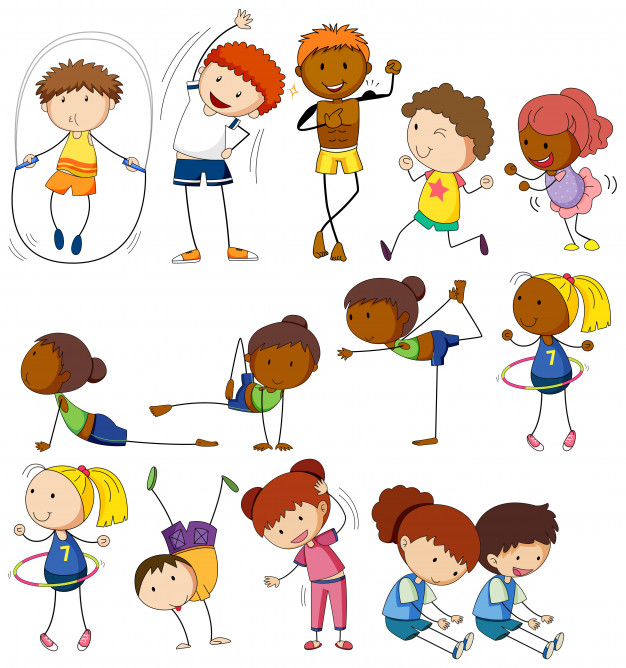 